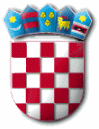 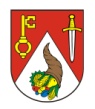 	Republika HrvatskaKOPRIVNIČKO-KRIŽEVAČKA ŽUPANIJA	OPĆINA PETERANEC      	Općinski načelnik48321 Peteranec, Matije Gupca 13Žiro-račun: HR2223860021832400005Tel./fax: 048/636-289; 636-436opcina-peteranec@kc.htnet.hrBroj RKP-a: 28151Razina: 22Šifra djelatnosti: 8411Razdjel: 0Šifra grada/općine: 324Matični broj: 02698790OIB:86225237319KLASA:400-05/20-01/01URBROJ: 2137/12-20-2Peteranec, 12. veljače 2020.BILJEŠKE UZ IZVJEŠTAJ O PRIHODIMA I RASHODIMA,PRIMICIMA I IZDACIMA ZA RAZDOBLJE OD 1.1. – 31.12. 2019.	Sukladno članku 15. Pravilnika o financijskom izvještavanju u proračunskom računovodstvu («Narodne novine»  broj 3/15, 93/15, 135/15, 2/17, 28/17, 102/17, 112/18 i 126/19) dajemo Bilješke uz Izvještaj o prihodima i rashodima primicima i izdacima za razdoblje 1.1. – 31.12. 2019. godine u kojima objašnjavamo odstupanja od ostvarenja u izvještajnom razdoblju prošle godine.	U razdoblju od 1.1. do 31.12.2019. ostvareni su:prihodi poslovanja u iznosu od ……………………… 7.105.832,35 kuna,rashodi poslovanja u iznosu od…………………….… 5.249.553,80 kuna,prihodi od nefinancijske imovine u iznosu od.....       79.036,00 kunarashodi za nabavu nefinancijske imovine………     3.513.500,55 kuna,primici od financijske imovine i zaduživanja…….…    6.606,69 kuna,Iz Obrasca PR-RAS vidljivo je kako su prihodi poslovanja ostvareni 106 i bilježe blagi porast u odnosu na prethodnu godinu. AOP 004 Porez i prirez na dohodak od nesamostalnog rada i kompenzacijske mjere umanjen je s obzirom na povrat poreza na dohodak po godišnjoj prijavi.Na AOP 018 Porezi na imovinu indeks izvršenja je 61,6 a odnosi se na uplaćenih sredstava na ime poreza na promet nekretnina čiji razrez vodi porezna uprava i poreza na korištenje javnih površina.	Na AOP 024 Porezi na robu i usluge indeks izvršenja je 45,6 a odnosi se na uplaćena sredstva na ime poreza na potrošnju i manjim dijelom poreza na tvrtku čiji razrez vodi porezna uprava.AOP 055 Tekuće pomoći sa indeksom ostvarenja 204,1 odnose se na tekuće županijske pomoći – pomoći za ogrjevna drva te pomoći iz općinskih proračuna – sufinanciranje zaposlenika (komunalnog redara i zaposlenica na EU projektu Zaposli pa pomozi).Kapitalne pomoći AOP 056 sa indeksom ostvarenja 196,8 odnose na kapitalne pomoći države i županije.	AOP 058 – Tekuće pomoći od izvanproračunskih korisnika odnosi se na sredstva Hrvatskog zavoda za zapošljavanje – javni radovi – tri zaposlenika Prihodi od imovine AOP 074 biježe smanjenje prihoda u odnosu na proteklu godinu sa indeksom ostvarenja od 93,5. AOP 075 odnosi se na prihode od kamata, AOP 084 u odnosu na proteklu godinu ima izvršenje 67,2 jer su izvršene uplate za koncesije za dimnjačarske usluge, koncesija za eksploataciju mineralnih sirovina te nafte i plina. AOP 085  odnosi se na prihode za zakup poljoprivrednog zemljišta te ostale zakupe.	AOP 086 su prihodi od naknada za eksploataciju mineralnih sirovina te nafte i plina. 	AOP 089 bilježi smanjenje prihoda od legalizacije objekata na području Općine s obzirom na smanjeni broj predmeta.AOP 105 bilježi povećanje prihoda u odnosu na prethodnu godinu 	AOP 109 bilježi smanjenje uplata od prodaje državnih biljegaAOP 113 bilježi smanjenje uplata vodnog doprinosaAOP 114 povećanje uplata šumskog doprinosaAOP 116 povećanje uplata za ostale nespomenute prihode odnose se na uplate za prenamjenu poljoprivrednog zemljišta u građevinsko, povrati studentskih stipendija, uplate jamčevina i prava služnosti, uplate po posebnim ugovorima za PZC proizvodnju Peteranec, naknade za ukop i grobljanska naknada.AOP 120 povećanje uplata za komunalni doprinosAOP 121 povećanje sredstava komunalne naknade s obzirom na poduzete mjere naplate.Kod rashoda poslovanja indeks je 119,1 povećanje u odnosu na prethodnu godinu i u skladu s planom, a obrazloženje dajemo u nastavku po pojedinim pozicijama.AOP 149 Rashodi za zaposlene odnose se na četiri zaposlena službenika i dva namještenike na neodređeno vrijeme, tri radnika na javnim radovima te pet radnika na određeno vrijeme zaposlene EU programom Zaposli pa pomozi. Radnici na javnim radovima bili su zaposleni na razdoblje od šest mjeseci do studenoga 2019. godine. Osobni dohodak komunalnog redara sufinanciraju Općina Gola i Općina Hlebine, a osobni dohodak pročelnice Općina Hlebine u polovini iznosa do kraja ožujka 2019.AOP 155 Ostali rashodi za zaposlene odnosi se na isplatu neoporezivih primitaka stalno zaposlenih u vidu uskrsnice, regresa i božićnice te stimulacije u svoti od 2.000,00 kuna kao i isplate jubilarne nagrade za trideset i dvadeset pet godina staža.Materijalni rashodi AOP 160 ima indeks izvršenja 102,9  s obzirom na 2018. godinuAOP 162 do AOP 165 odnose se na isplate dnevnica i putnih troškova službenog puta zaposlenika za odlazak na seminare i savjetovanja, naknada za korištenje privatnog auta u službene svrhe komunalnog redara, troškove prijevoza zaposlenika na posao i s posla (i osoba na javnim radovima) te stručnog usavršavanja zaposlenika.AOP 166 ima uvećani indeks ostvarenja s prethodnom godinom rashodi za uredski materijal, potrošnju električne energije objekata i javne rasvjete, potrošnje plina i benzina i motornog ulja za kosilice, materijal i dijelovi za tekuće i investicijsko održavanje opreme i objekata (kupnja materijala za ogradu oko igrališta javne namjene u Sigecu) te za kupnju zaštitne odjeće komunalnim radnicima i radnicima na javnim radovima.AOP 174  Rashodi za usluge indeks je 94,9 sukladno planu i potrebama u 2019. godini, a odnosi se na usluge telefona i poštanskih usluga, povećanje radi uvođenja besplatnog interneta EU projekt WIFI4EU, nadzornih kamera kupnju kartica za kamere te poštanske usluge povećanje radi slanja preporučenih pošiljki (dostava rješenja za komunalnu naknadu, opomene i usklađenja stavki).Usluge tekućeg održavanja objekata koji se odnosio na zamjenu stolarije i unutarnjem uređenju na objektima u vlasništvu Općine, uređenja javnih površina, groblja i sanacija parkirališta na groblju u Peterancu, usluge sanacija objekata. Održavanje nerazvrstanih cesta, čišćenje snijega početkom godine, hortikulturno uređenje javnih površina, popravak javne rasvjete, redovito održavanje uređaja i opreme. Usluge promidžbe i informiranja na objave oglasa i čestitki u javnim glasilima, tisak općinskog lista te uslugu održavanje web stranice.AOP 178 Komunalne usluge odnose se na potrošnju vode i ekološke usluge održavanja zelenih otoka što se u odnosu na prošlu godinu povećalo za 300% jer kod promjene zakona i obaveznog odvajanja otpada te uvođenjem kanti za miješani komunalni otpad povećao nam se broj odvoza odvojenog i miješanog otpada sa zelenih otoka kao i s groblja jer mještani, a i ostali građani učestalo ostavljaju miješani komunalni otpad u kontejnere na groblju i na zelenim otocima te su iz tog razloga instalirane kamere te deratizacija i dezinsekcija.AOP 180 Veterinarske usluge – obveza čipiranja i cijepljenja uhvaćenih pasa i smještaj u azil – povećanje s obzirom na prethodnu godinu radi promjene zakona vezano za smještaj pasa u azil i troškove istoga.AOP 181 Intelektualne usluge odnose se na ugovore o djelu za održavanje male škole, usluge odvjetnika i pravih savjetovanja, geodetsko katastarske usluge,  usluge vještačenja te ostale intelektualne usluge (izrada izmjene strategije i plana upravljanja imovinom, procjena nekretnina, projektna dokumentacija, izrada izmjena programa raspolaganja državnim poljoprivrednim zemljištem)AOP 182 Računalne usluge – informatičke usluge održavanja programaAOP 183 Ostale usluge – odnose se na grafičke i tiskarske usluge tiskanje lista te oglašavanje na portalu epodravina, naknade ministarstvu financija kao i ostale usluge (najma eko wc-a, usluge bibliobusa, usluga tiskanja plakata, usluga iskopčanja iz električne energije).	AOP 186 Naknade za rad predstavničkih i izvršnih tijela (naknada općinskom načelniku, zamjeniku općinskog načelnika i predsjedniku općinskog vijeća te naknade članovima općinskog vijeća za prisustvovanje sjednicama) te provođenja izbora za EU parlament i izbora za manjineAOP 188 Reprezentacija – odnosi se na redovnu reprezentaciju u sklopu poslovanja općine u svoti od 4.969,52 kune te reprezentaciju za organiziranje manifestacija u sklopu dana općine (biciklijada) i Galovićevih jeseni te promociju općine.AOP 189 Članarine i norme, rashod za članarinu LAG- Podravina, AOP 190 pristojbe i naknade, javnobilježničke pristojbe, legalizacija objekata u vlasništvu općine, naknada fondu za zaštitu okoliša i energetsku učinkovitost, vodne naknade, pristojbe zamp-a, sudske pristojbe, pristojbe za izdavanje očitovanja te pristojbe za uvođenje priključaka.AOP 192 Ostali nespomenuti rashodi poslovanja odnosi se na kupnju zaštitnih mreža, ovrhe po nasljeđivanju, kupnju cvijeća i vijenaca, prijevoza i slično.AOP 193 sa smanjenim indeksom ostvarenja 68,3 -  bankarske usluge i usluge platnog prometa.AOP 221 Pomoći dane u inozemstvo i unutar općeg proračuna – povećanje u odnosu na prethodnu godinuAOP 229 – Tekuće pomoći unutar općeg proračuna – plaćanje konsolidacije vrtićaAOP 232 Tekuće pomoći proračunskim korisnicima – sufinanciranje rada dječjeg vrtića „Vrapčić“ u sklopu kojega su dva vrtića koja djeluju na području Općine Peteranec te pomoći školi za školska natjecanja, učeničke nagrade, kupnju dva računala, sufinanciranje kupnje vrata i štokova u matičnoj školi te klupa i ormarića za područne škole te plaćanje školske kuhinje za sve polaznike osnovne škole s područja općine PeteranecAOP 246 - Naknade građanima i kućanstvima u novcu ima indeks izvršenja 144,1 u odnosu na prethodnu godinuAOP 254 naknade građanima i kućanstvima u novcu, sredstva za studentske stipendije, pomoć obiteljima i kućanstvima za kupnju ogrjevnog drva, potpore obiteljima za novorođeno dijete, izdaci za dječje darove, sufinanciranje boravka djece u vrtićima i specijaliziranim ustanovama, sredstva za jednokratne novčane pomoći (božićnice) polaznicima srednjoškolskog obrazovanja, sredstva za sufinanciranje ranih bilježnica za učenike osnovnoškolskog obrazovanja, pomoć za stambeno zbrinjavanje mladih obitelji, pomoći invalidima i slijepim osobama, sufinanciranje programa pomoći u kući, sufinanciranje čipiranja pasa, sufinanciranje škole plivanja te nagrada učenicima za postignute rezultate na natjecanjima, nagrade dobrovoljnim darivateljima krvi.AOP 255 naknade građanima i kućanstvima u naravi, kupnja poklon paketa starijim i socijalno ugroženim kućanstvima te kupnja bilježnica i školskog pribora za učenike osnovnoškolskog obrazovanja.	AOP 257 Tekuće donacije u novcu imaju indeks izvršenja 105,2 	AOP 258 Tekuće donacije u novcu udrugama na području Općine Peteranec u iznosu 120.000,00 kuna, političkim strankama 14.500,00 kuna, Vatrogasnim društvima i zajednici 305.000,00 kuna, sportskim udrugama, društvima i klubovima 202.000,00 kuna, zakonska obveza prema Crvenom križu – 13.542,99 kuna.	AOP 262 Kapitalne donacije - za vjerske zajednice 360.000,00 kuna, dobrovoljnim vatrogasnim društvima 100.000,00 kuna. 	AOP 273 Kapitalne pomoći – odnose se na sufinanciranje kanalizacijskih priključaka.AOP 289 – Prihodi od prodaje nefinancijske imovine – odnose se na prihode od prodaje nekretnina u vlasništvu Općine – ugovor sa Gradkom d.o.o. za objedinjenje eksploatacijskog polja, ugovor sa Ivanom Posavcem za objedinjenje građevinske čestice. AOP 341 Rashodi za nabavu nefinancijske imovine ostvareni su 271,1 AOP 344 Zemljište – rashodi za kupnju zemljišta (izvlaštenje) za izgradnju biciklističke staze Koprivnica Peteranec. AOP 357 Poslovni objekti - odnosi se na izgradnju sportskog objekta svlačionice NK Panonije u naselju PeteranecAOP 358 Ceste, željeznice i ostali prometni objekti - izgradnja pješačke staze u naselju Peteranec AOP 359 Ostali građevinski objekti – energetska obnova javne rasvjete, izgradnja parkirališta u centru Sigeca te kod groblja u Sigecu.AOP 360 Postrojenja i oprema – kupnja uredske opreme, kompjutora. laptopa i printera, nadzorne kamere za objekt općine, zelene otoke i groblja, prikolica za kosilicu, solarne svjetiljke za javnu rasvjetu, autobusna stajališta te instalacija besplatnog interneta u sklopu EU projekta WIFI4EU. AOP 382 Nematerijalna proizvedena imovina – ulaganje u računalne programe, kupnja licenci za potrebne programe poslovanja, usluga izrade IV. izmjena i dopuna prostornog plana uređenja općine Peteranec te izrada projektne dokumentacije za sanaciju odlagališta otpada Klepa u sklopu projekta Fonda za zaštitu okoliša i energetsku učinkovitost.AOP 410 – Primici od financijske imovine i zaduživanja – primici od povrata studentskih kredita čiji povrat će završiti u 2020. godini.Ovim smo bilješkama pobliže objasnili razloge odstupanja na svim pozicijama u odnosu na ostvarenje prethodne godine.			      			OPĆINSKI NAČELNIK:						                 	   Krešimir Matijašić